الجمـھـوريــة الـجـزائــريــة الديـمـقـراطـيـــة الـشـعـبـيـــةوزارة التعليم العالي والبحث العلمي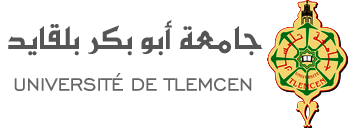 كلية الآداب واللغاتقسم الفنونمذكرة مقدمة لنيل شهادة الماستر في.................المــــــوضــــوع:إعداد الطالب (ة):                                             إشــــراف:السنة الجامعية 1439هـ /1440-هـ /- 2018 م/2019مدليل تحرير مذكرة الماستر  قسم الفنون   يخضع تقديم مذكرة الماستر إلى مجموعة من الضوابط الشكلية المنهجية ينبغي الالتزام بها في أثناء تحرير المذكرة وذلك كما يأتي :- صفحة الغلاف الخارجي (يجب أن تكون موحدة الشكل و المضمون وفق النموذج الرسمي المنشور على موقع الكلية )- صفحة الإهداءات .- مقدمة عامة. - مذكرة الماستر يجب أن ترد في عمل لا يقل عن الفصلين .- عدد صفحات المذكرة : لا يقل عن 50 صفحة إلى غاية 200صفحة كحد أقصى .- خاتمة .- ملاحق(عند الضرورة) .- قائمة المصادر والمراجع المعتمدة(مرتبة وفق المعايير العلمية المعمول بها ) .- فهرس الموضوعات(متضمنا أرقام الصفحات) .- ملخص لا يتجاوز صفحة واحدة يرد في الغلاف الخارجي الخلفي من المذكرة باللغة العربية واللغتين الانجليزية والفرنسية .- خــــط الكـــــتابة :                                                              Traditionnel arabicباللغة العربية : (في متن الصفحة : حجم18 / في هامش الصفحة حجم 14)                                                        New times roman باللغة الأجنبية :(في متن الصفحة : حجم 14/في هامش الصفحة حجم12)- المسافات بين السطور 1.15 )Mise en page في الجهات الأربع ( تصميم الصفحة : 2.5 الجمهورية الجزائرية الديمقراطية الشعبية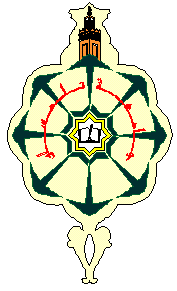 وزارة التــعلـيم العالي و البحث العلــمــــي                             جامعة أبي بكر بلقايد تلمسانقسم الفنونإعلان لطلبة الماستر 2ننهي إلى علم طلبة الماستر 2 أنه :1/ سيشرع في مناقشة مذكرات التخرج بداية من 14 ماي 2019 و تستمر العملية إلى نهاية السداسي الثاني قبل 2 جويلية .2/ تتوقف المناقشات خلا ل فترة امتحانات السداسي الثاني .3/ التزام الطالب بدليل تحرير مذكرة الماستر و احترام تعليماته .الإجراءات الإدارية :1/ يقدم قرص مضغوط للإدارة.2/ يحصل الطالب على إذن بالطبع من الأستاذ المشرف .3/ يقدم نسخة من المذكرة للإدارة ولكل عضو من أعضاء المناقشة . لجنة المناقشةلجنة المناقشةلجنة المناقشةرئيساممتحنا  مشرفا مقررا